Nouveautés à la bibliothèque Janvier 2016 liste 2Français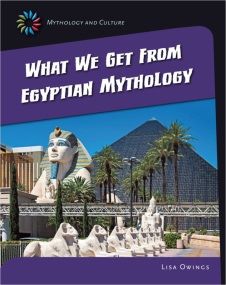 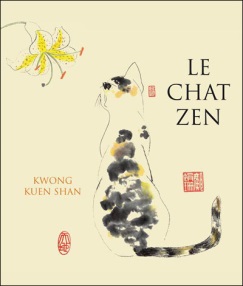 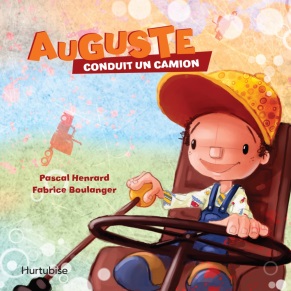 AnglaisTitreCôteBonne nuit, petit dinosaure! – Jane YolenA YOLPrincesse à la cour du Roi Louis – Emmanuelle LepetitRJ LEP (Livre-Jeux)Auguste conduit un camion – Pasal HenrardA HENAuguste fait de la construction - Pasal HenrardA HENPourquoi mon chat fait-il ça? – Gwen Bailey636.8 BAIOn ne crie pas – Elizabeth VerdickA VERSeul sur Mars – Matt DamonDVD MAR 4 Avertisseur sonore (buzzers)Jeux buzzer 4 morceaux4 Avertisseur sonore ferme (buzzers)Jeux buzzer 4 morceauxSœurs – Raina TelgemeierBD TEL (2)Monsieur Chuchote – Pièce de théâtreREN 78019 MONExpressions 4 – Éducations artistique, 8e annéeREN 80 CANSemer, cultiver, récolter – Guide d’activités à l’intention de la monitrice et du moniteur de français langue premièreREN 448 LABMadd Canada, IMPACTDVD MADDAgir avant, agir à temps, Promotion-prévention chez les jeunesDVD 362.28 FONLe chat zen – Kwong Kuen Shan758.3 KWOStar wars, the clone wars, Le piège de Grievous – La bibliothèque verteRJ VER (6)Un hiver d’enfer – Jo WitekR WITAnouchka et la magie de Noël – Annie GravierRJ GRA (7)Chaperon Rouge est perdue – Joan HolubRJ HOL (2)J’AI UN BEAU CHÂTEAU – Robert MunschA MUNTitreCôteWhat we get from Norse Mythology – Katherine Krieg398.2 MYTThe keeper – David BaldacciF BAL (2)Torment – Lauren KateF KAT (2)Friends to the rescue – Scott HiggsE HIGWhat we get from Egyptian Mythology – Lisa Owings398.2 MYTThe soldier – M.G. HigginsJF HIGWeeds of the Prairies – Carol J. Bubar581.6 BUBWhat we get from Chinese Mythology – Katie Marsico398.2 MYTWhat we get from Greek  Mythology – Katherine Krieg398.2 MYTAlive, Based on a true storyDVD ALIThe select + The orphan, Seven wonders journals – Peter LerangisJF LER